Контурная карта Кемеровской области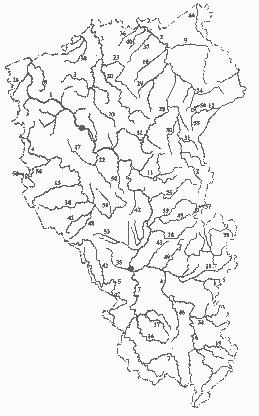 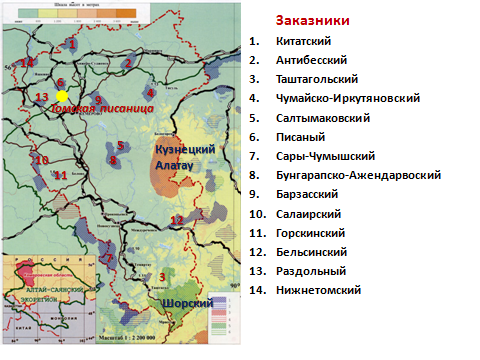 